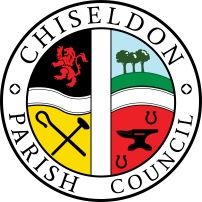 Contact details:Clerk – 01793 740744 clerk@chiseldon-pc.gov.ukPlanning, Transport Development and Highways Committeemeeting at the CHAPEL, BUTTS ROAD, Thursday 28th September 2017 at 7.30pmAGENDA     			Vote for new Chair and Vice Chair of the CommitteeNext meeting: Thursday TBC 2017 at 7.30pm in The Old Chapel, off Butts RoadSigned: C Wilkinson (Clerk)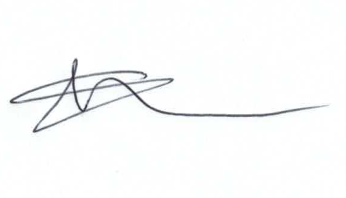 Supplementary Agenda information: Clerk chased Nigel Hale for Draycot Foliat bus stop update on 22nd Sept, W.Cllr Shaw replied:I've already asked Nigel to keep me updated and I'll keep you informed. However it's not only an expensive project but a specialised one and needs coordinating with the Bus Company.Spread sheet collating Cllrs inputs re Local traffic concerns has been circulated by Cllr Brady.1.Attendances and apologies for absence2.Declarations of interest3.Public recess4.Approval  OF MINUTESPlanning minutes meeting held 30th August  ( note only those attending the previous planning meeting can approve) Transport Development minutes for 27th July for Transport Development. (note only those members attending the previous Transport Development committee can approve) 5.Matters arising for both sets of minutes not on the agendaAction points for both sets of minutes6.7.8.9101112131415161718    PLANNING ITEMSReview and Vote on new submitted applications.S/17/1521 Change of land usage and fence erection. 39 Home Close.Review outstanding applications list BY EXCEPTIONHIGHWAY ITEMS CLERK UPDATES UPDATE RE Pothole reported  to SBC Update on Butts Road traffic issues. – FEEDBACK FROM ERIC SHAW IF AVAILABLE?Update re yellow lines on Hodson Road & layby on New road – W. Cllr Shaw co-ordinating.Update - progress of bus stop at Draycot Foliat being moved. W.Cllr Shaw co-ordinating.Does Draycott Foliat need a new 40mph speed limit and also hedge removing to create new parking spaces for residents? New discussion point   TRANSPORT DEVELOPMENT ITEMSCommunity Car Share schemes.  - Needs Action Group to investigate.   M4 J15 UpdateReview traffic flow documents (A1 documents in office for review)Peter Rydel to assistReview list of local traffic concerns and allocate Action Groups to investigate solutions. Action group requiredTraffic Flow at Turnball and Mays Lane                    Peter Rydel to assist.GOVERNANCE & POLICY  Discuss and approve new TOR for NEW committee. structure Vote required.99 ANY OTHER BUSINESS(Note, items in AOB cannot be voted on)9